        RCIA (Rite of Christian Initiation of Children)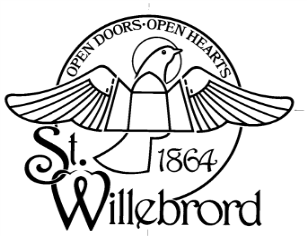      REGISTRATION FORM 2016-2017              RICA (Rito de Iniciación Cristiana de Niños)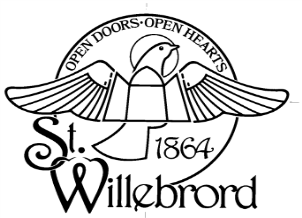           FORMULARIO DE INSCRIPCIÓN 2016-2017ST. WILLEBRORD PARISH 209 S. Adams St, Green Bay, WITelephone: 435-2016 Extension 105ST. WILLEBRORD PARISH 209 S. Adams St, Green Bay, WITelephone: 435-2016 Extension 105ST. WILLEBRORD PARISH 209 S. Adams St, Green Bay, WITelephone: 435-2016 Extension 105ST. WILLEBRORD PARISH 209 S. Adams St, Green Bay, WITelephone: 435-2016 Extension 105Name of Child/Teen:Name of Child/Teen:Birth Date:Current Age:Birth Date:Current Age:Street Address:Street Address:City, State, Zip:City, State, Zip:Daytime Phone:Daytime Phone:Evening Phone:Evening Phone:Father’s Name:Father’s Name:Mother’s Name (Maiden):Mother’s Name (Maiden):(Parents) Are you a member of St. Willebrord? 	          Yes		 No(Parents) Are you a member of St. Willebrord? 	          Yes		 No(Parents) Are you a member of St. Willebrord? 	          Yes		 No(Parents) Are you a member of St. Willebrord? 	          Yes		 NoINFORMATION FROM PARENTS ONLYINFORMATION FROM PARENTS ONLYINFORMATION FROM PARENTS ONLYINFORMATION FROM PARENTS ONLYWere you baptized? Father     Yes   NoMother    Yes   NoWere you confirmed?Father     Yes   NoMother    Yes   NoDid you receive communion?Father     Yes   NoMother    Yes   NoIn what religion?Are you...  Married	 Single	 Engaged	 Previously MarriedAre you...  Married	 Single	 Engaged	 Previously MarriedAre you...  Married	 Single	 Engaged	 Previously MarriedAre you...  Married	 Single	 Engaged	 Previously MarriedHow often do you go to Mass: :           Every Sunday                                                               Once a Month                                                               Never                How often do you go to Mass: :           Every Sunday                                                               Once a Month                                                               Never                How often do you go to Mass: :           Every Sunday                                                               Once a Month                                                               Never                How often do you go to Mass: :           Every Sunday                                                               Once a Month                                                               Never                OFFICE USE ONLYOFFICE USE ONLYOFFICE USE ONLYOFFICE USE ONLYChild /Teen Needs:□ Baptism        □   Eucharist       □  ConfirmationChild /Teen Needs:□ Baptism        □   Eucharist       □  ConfirmationChild /Teen Needs:□ Baptism        □   Eucharist       □  ConfirmationChild /Teen Needs:□ Baptism        □   Eucharist       □  ConfirmationBirth Certificate Submitted:        □   Yes                  □     No                         (We need a copy of the original for filing purposes.)Birth Certificate Submitted:        □   Yes                  □     No                         (We need a copy of the original for filing purposes.)Birth Certificate Submitted:        □   Yes                  □     No                         (We need a copy of the original for filing purposes.)Birth Certificate Submitted:        □   Yes                  □     No                         (We need a copy of the original for filing purposes.)Date of Registration:Date of Registration:Date of Registration:Date of Registration:Donation $60 for 1 child/teen:     □   Paid        □   Pending              □ Other              Date:2 People are $90    3 People are $110Donation $60 for 1 child/teen:     □   Paid        □   Pending              □ Other              Date:2 People are $90    3 People are $110Donation $60 for 1 child/teen:     □   Paid        □   Pending              □ Other              Date:2 People are $90    3 People are $110Donation $60 for 1 child/teen:     □   Paid        □   Pending              □ Other              Date:2 People are $90    3 People are $110NOTES:NOTES:NOTES:NOTES:*************THE DONATION IS USED TO PURCHASE THE BOOKS & MATERIALS FOR EACH SESSION*****************************THE DONATION IS USED TO PURCHASE THE BOOKS & MATERIALS FOR EACH SESSION*****************************THE DONATION IS USED TO PURCHASE THE BOOKS & MATERIALS FOR EACH SESSION*****************************THE DONATION IS USED TO PURCHASE THE BOOKS & MATERIALS FOR EACH SESSION****************PARROQUIA SAN WILLEBRORD209 S. Adams St, Green Bay, WITeléfono: 435-2016 Extensión 105PARROQUIA SAN WILLEBRORD209 S. Adams St, Green Bay, WITeléfono: 435-2016 Extensión 105PARROQUIA SAN WILLEBRORD209 S. Adams St, Green Bay, WITeléfono: 435-2016 Extensión 105PARROQUIA SAN WILLEBRORD209 S. Adams St, Green Bay, WITeléfono: 435-2016 Extensión 105Nombre del Niño/Niña o Joven:Nombre del Niño/Niña o Joven:Fecha de Nacimiento:Edad Actual:Fecha de Nacimiento:Edad Actual:Domicilio:Domicilio:Ciudad, Estado, Código Postal:Ciudad, Estado, Código Postal:Teléfono durante el día:Teléfono durante el día:Teléfono durante la tarde:Teléfono durante la tarde:Nombre paterno:Nombre paterno:Nombre materno (apellido de soltera):Nombre materno (apellido de soltera):(Papás) ¿Ustedes son miembros de San Willebrord? 	          Sí		 No(Papás) ¿Ustedes son miembros de San Willebrord? 	          Sí		 No(Papás) ¿Ustedes son miembros de San Willebrord? 	          Sí		 No(Papás) ¿Ustedes son miembros de San Willebrord? 	          Sí		 NoINFORMACIÓN DE LOS PADRES DE FAMILIAINFORMACIÓN DE LOS PADRES DE FAMILIAINFORMACIÓN DE LOS PADRES DE FAMILIAINFORMACIÓN DE LOS PADRES DE FAMILIA¿Fue bautizado (a)? Papá      Sí   NoMamá    Sí   No¿Fue confirmado (a)?Papá      Sí   NoMamá    Sí   No¿Hizo su primera comunión?Papá      Sí   NoMamá    Sí   No¿En cuál religion? ¿Está usted?...  Casado	 Soltero	 Comprometido	 Casado previamente¿Está usted?...  Casado	 Soltero	 Comprometido	 Casado previamente¿Está usted?...  Casado	 Soltero	 Comprometido	 Casado previamente¿Está usted?...  Casado	 Soltero	 Comprometido	 Casado previamente¿Qué tan seguido va a Misa?          Cada Domingo                                                            Una vez al mes                                                             Nunca                ¿Qué tan seguido va a Misa?          Cada Domingo                                                            Una vez al mes                                                             Nunca                ¿Qué tan seguido va a Misa?          Cada Domingo                                                            Una vez al mes                                                             Nunca                ¿Qué tan seguido va a Misa?          Cada Domingo                                                            Una vez al mes                                                             Nunca                PARA USO EXCLUSIVO DE LA OFICINAPARA USO EXCLUSIVO DE LA OFICINAPARA USO EXCLUSIVO DE LA OFICINAPARA USO EXCLUSIVO DE LA OFICINAEl Niño/Niña/Joven Necesita:□ Ser Bautizado            □   Recibir la Eucaristía          □  Ser ConfirmadoEl Niño/Niña/Joven Necesita:□ Ser Bautizado            □   Recibir la Eucaristía          □  Ser ConfirmadoEl Niño/Niña/Joven Necesita:□ Ser Bautizado            □   Recibir la Eucaristía          □  Ser ConfirmadoEl Niño/Niña/Joven Necesita:□ Ser Bautizado            □   Recibir la Eucaristía          □  Ser Confirmado¿Entrego una copia del Certificado de Nacimiento?               □   Sí                  □     No          (Es necesario para  propósitos de archivo y notificación.)¿Entrego una copia del Certificado de Nacimiento?               □   Sí                  □     No          (Es necesario para  propósitos de archivo y notificación.)¿Entrego una copia del Certificado de Nacimiento?               □   Sí                  □     No          (Es necesario para  propósitos de archivo y notificación.)¿Entrego una copia del Certificado de Nacimiento?               □   Sí                  □     No          (Es necesario para  propósitos de archivo y notificación.)Fecha de Inscripción:Fecha de Inscripción:Fecha de Inscripción:Fecha de Inscripción:Donación de $60 por 1 niño/niña/Joven:     □   Pago        □   En proceso              □ Otro            Fecha:2 Personas $90    3 Personas $110Donación de $60 por 1 niño/niña/Joven:     □   Pago        □   En proceso              □ Otro            Fecha:2 Personas $90    3 Personas $110Donación de $60 por 1 niño/niña/Joven:     □   Pago        □   En proceso              □ Otro            Fecha:2 Personas $90    3 Personas $110Donación de $60 por 1 niño/niña/Joven:     □   Pago        □   En proceso              □ Otro            Fecha:2 Personas $90    3 Personas $110NOTAS MARGINALES:NOTAS MARGINALES:NOTAS MARGINALES:NOTAS MARGINALES:*************LA DONACIÓN SE USA PARA LA COMBRA DE LIBROS Y MATERIAL QUE SE VA USAR*****************************LA DONACIÓN SE USA PARA LA COMBRA DE LIBROS Y MATERIAL QUE SE VA USAR*****************************LA DONACIÓN SE USA PARA LA COMBRA DE LIBROS Y MATERIAL QUE SE VA USAR*****************************LA DONACIÓN SE USA PARA LA COMBRA DE LIBROS Y MATERIAL QUE SE VA USAR****************